  榆树法院大岭人民法庭现阶段工作情况基础设施评估情况1.人民法庭外景照片外景照片说明：（体现法庭外观统一性、标准化。）2.人民法庭审判庭照片审判庭照片说明：（体现审判设施齐全，法庭规范化，同时也为顺利开庭做准备。）3.人民法庭办公区内景照片办公区内景照片说明：（体现办公环境良好、办案设备齐全）    基础设施情况总述：本法庭用房标准合规，法庭外观做到“三统一”，审判法庭符合标准。信息化建设评估情况1.监控设备照片监控设备照片说明：（体现安装位置以及拍摄范围较广，利用率高，使用情况良好）2.电子签章设备照片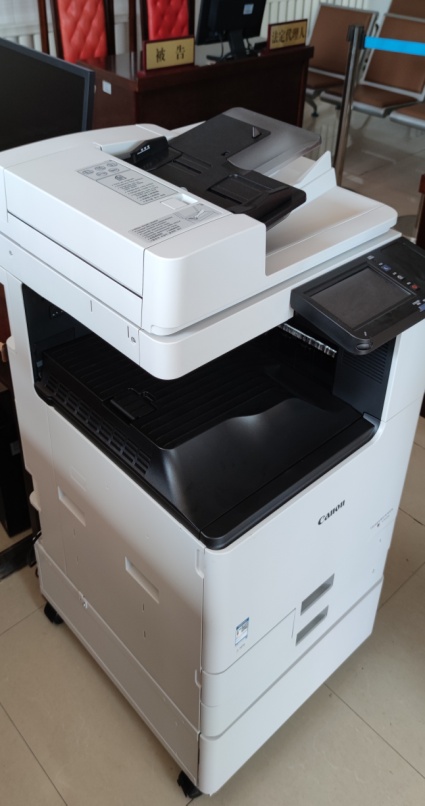 电子签章设备照片说明：（体现办公设备齐全，使用情况良好）诉讼服务评估情况1.诉讼服务中心（立案室）照片诉讼服务中心（立案室）照片说明：（体现法官简介、诉讼风险告知等样式展板安装情况，为当事人提供便利）2.巡回审判工作台账审判质效评估情况审判质效情况总述： 1-8月收案335件，结案322，调解率为13.35%，1-8月份结案率为87.03%。简易适用率为98.90%法庭管理评估情况1.安保工作区域照片安保工作区域照片说明：（体现安保人员数量及法庭安装的安保设备名称）参与基层社会治理评估情况1.法官进网格工作台账2.普法宣传工作台账3.培育“无讼社区村屯”工作照片培育“无讼社区村屯”的工作照片说明：（详细说明无讼社区村屯名称、培育推进方案、制度文件及具体举措、实际成效等）党建工作评估情况党建学习照片党建学习照片说明：（体现党员数量、党支部名称及党员学习计划和内容）举报信箱照片举报信箱照片说明：（体现安装位置及举报电话，接受群众监督）党建工作情况总述： 文化生活评估情况法庭图书室照片法庭图书室照片说明：（体现图书种类及庭史栏、荣誉柜摆放情况，方便庭室干警借阅观看）3.法庭院落照片法庭院落照片说明：（体现布局情况及整洁程度）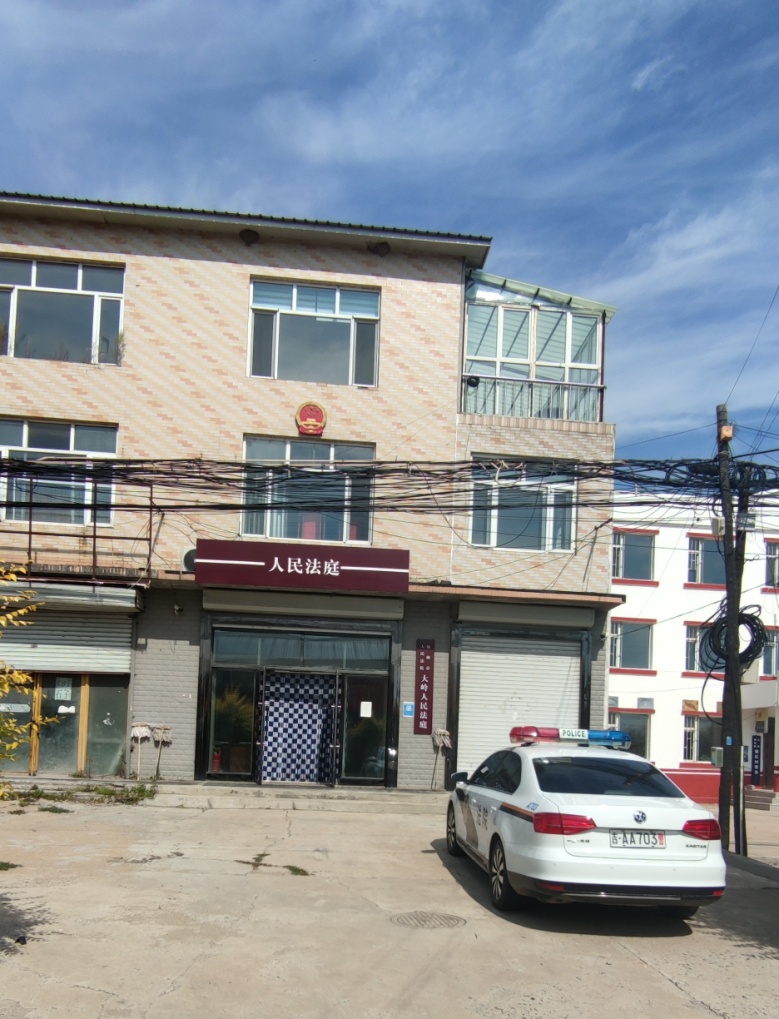 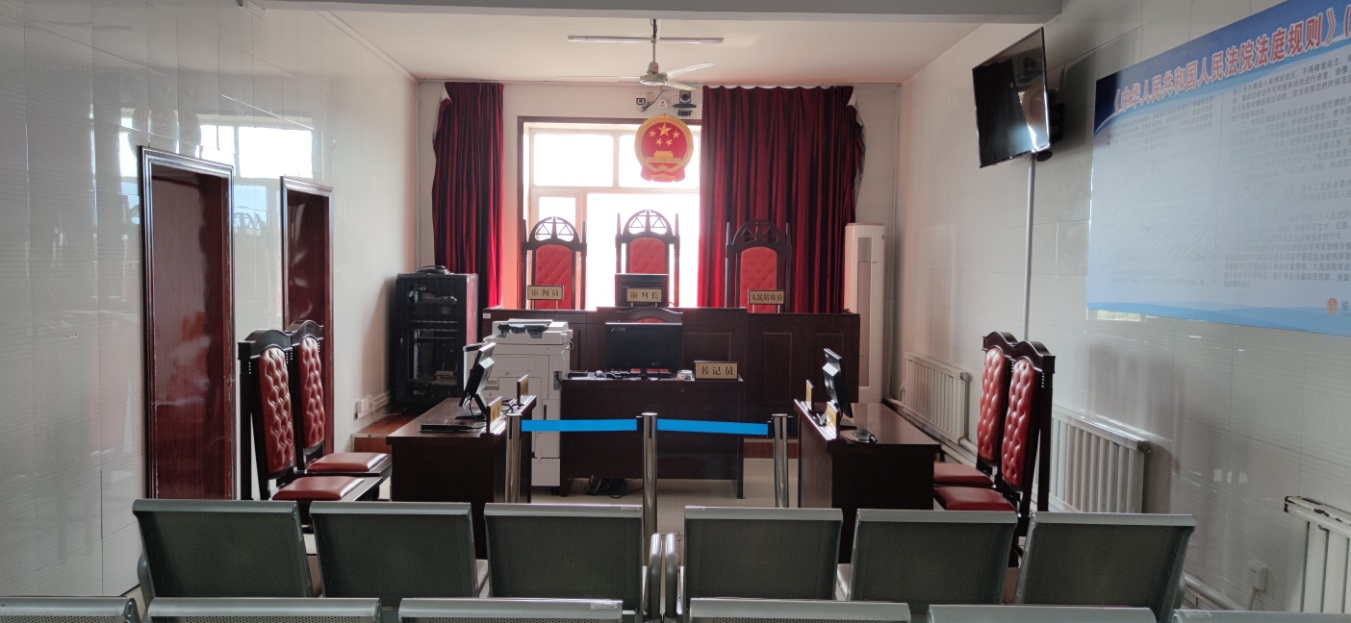 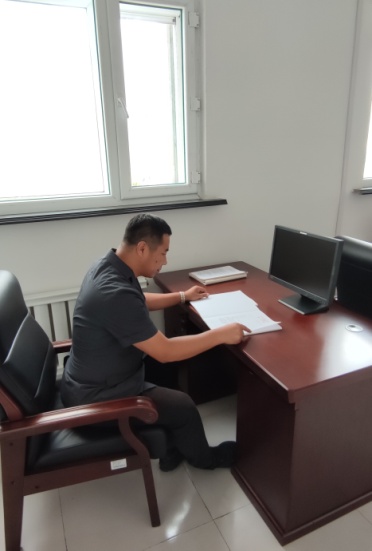 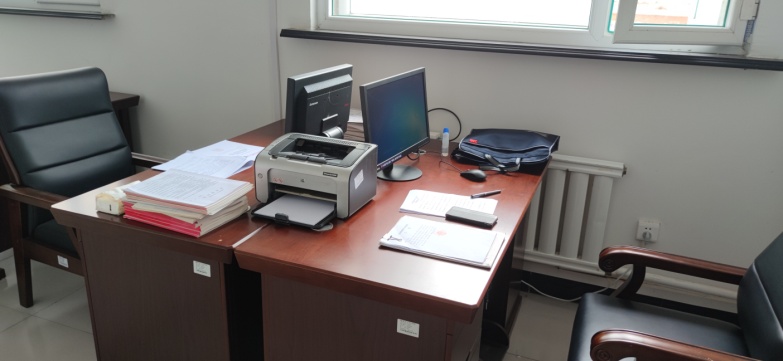 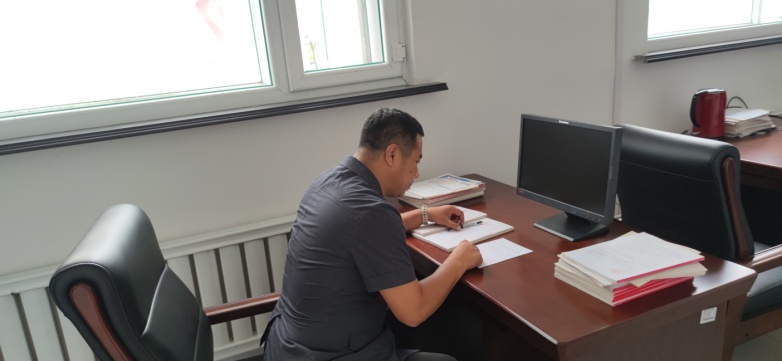 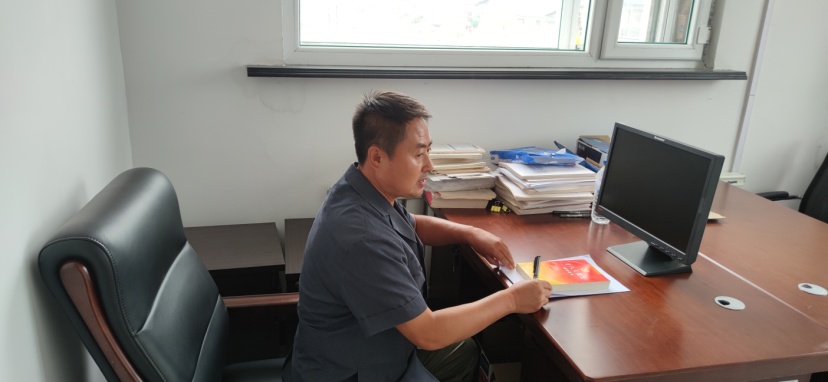 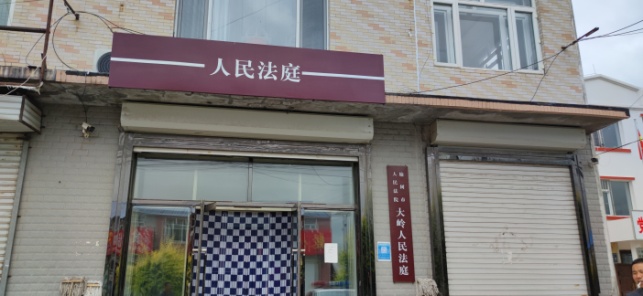 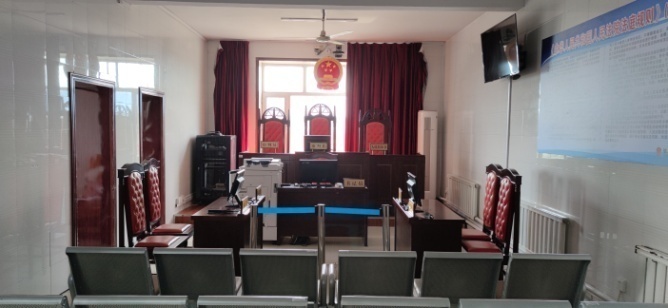 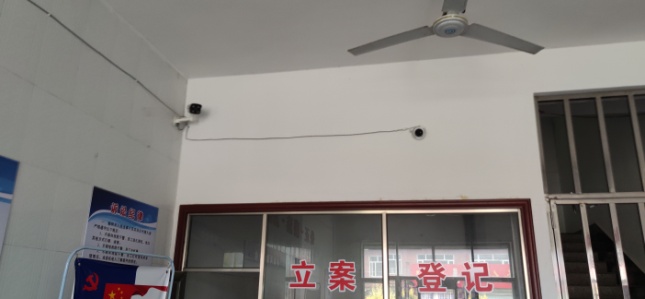 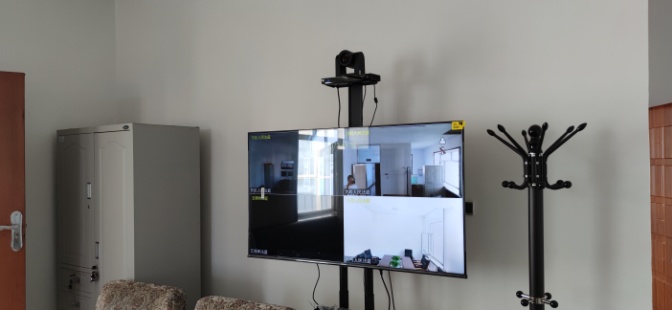 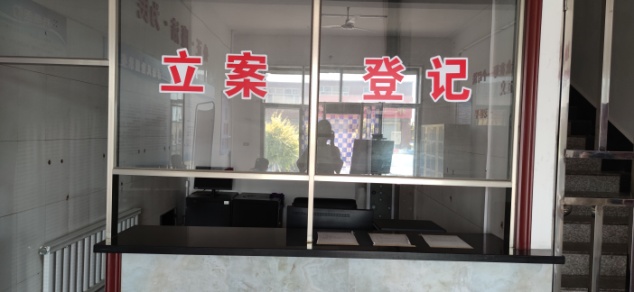 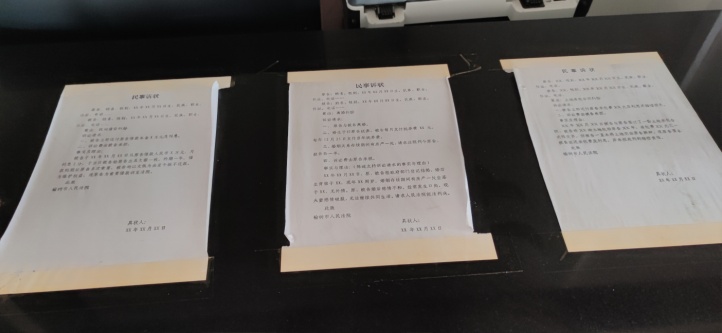 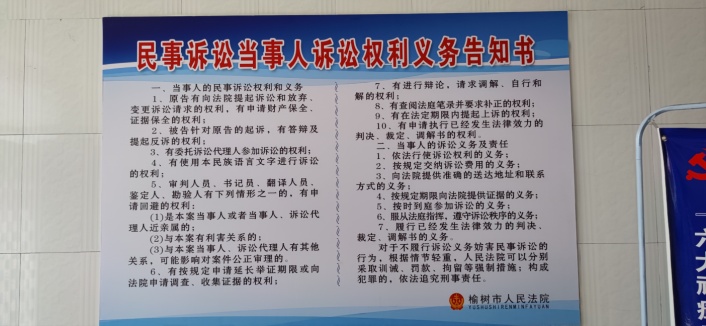 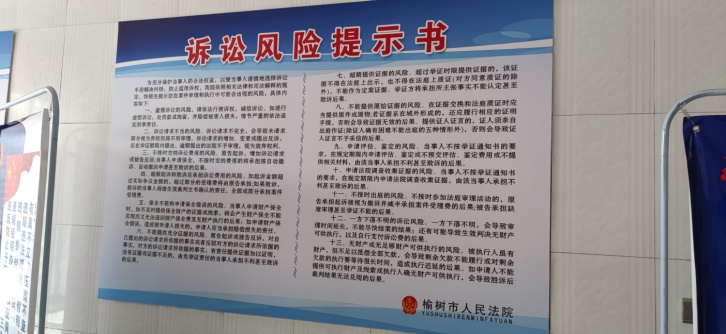 序号案号巡回审判时间审判地点裁判结果125532022.6.10大岭镇大龙村调解撤诉226532022.6.29大岭镇建设村调解撤诉331502022.7.20新庄镇兴隆村调解分期给付借款431002022.8.8新庄镇苇沟村调解撤诉539432022.8.16大岭镇街道调解离婚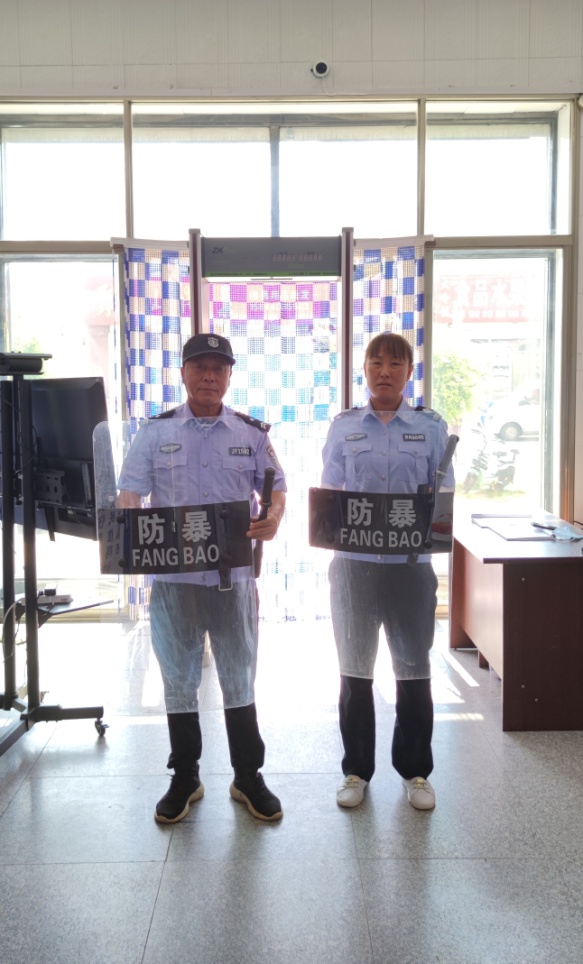 安保人员：2名安检门、防爆器械等序号进网格时间工作内容12022.8.10于家镇红旗村书记温国昌对接、座谈、互留联系方式22022.8.18于家镇长岗村书记崔玉福对接、座谈、互留联系方式序号普法时间普法地点普法主题1.2022.5.10大岭镇普及民间借贷、借款合同等相关法律知识。2.2022.6.10延和乡和大村普及买卖合同等相关法律知识。3.2022.7.25延和乡延秀村普及劳务合同等相关法律知识。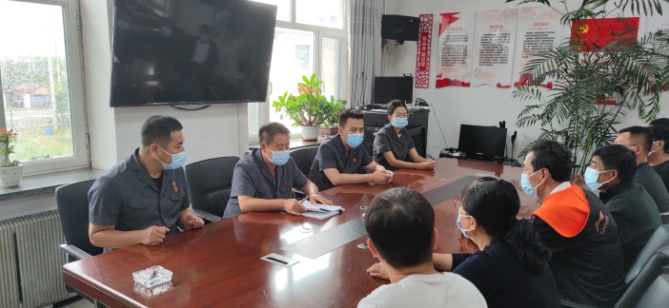 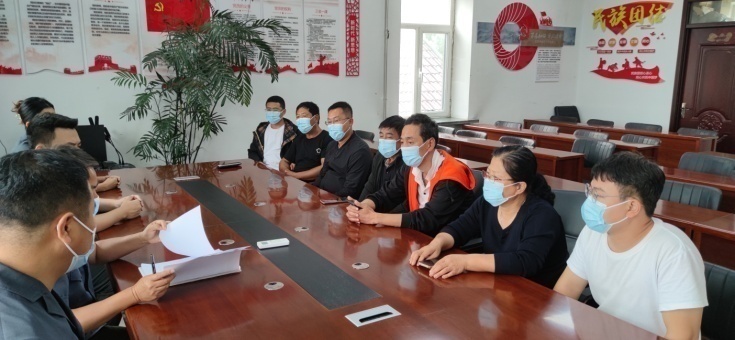 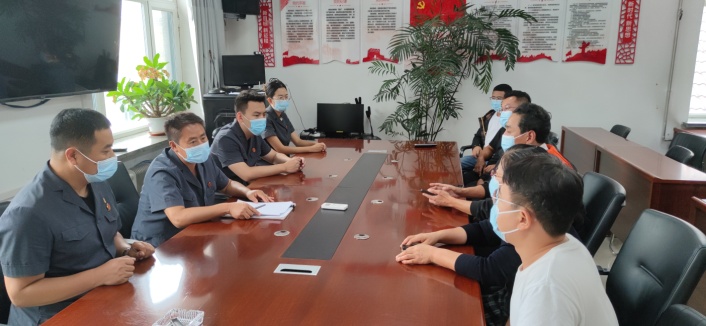 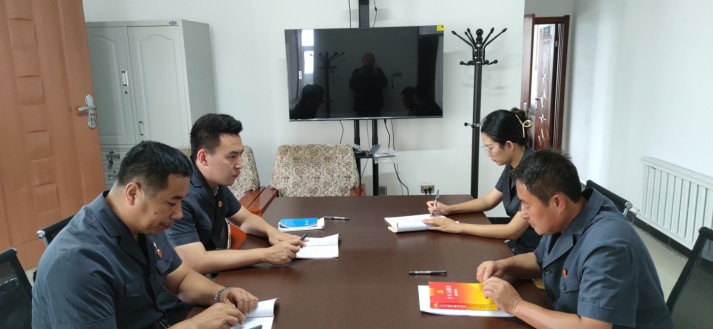 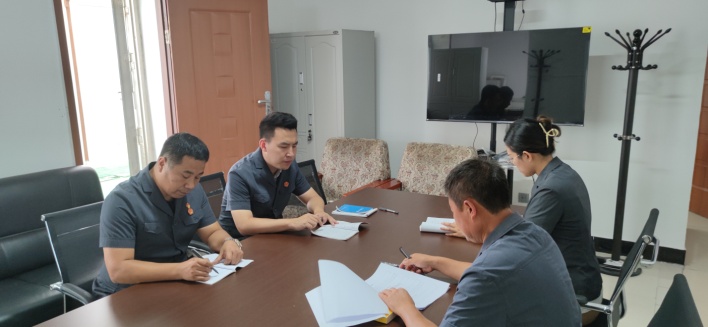 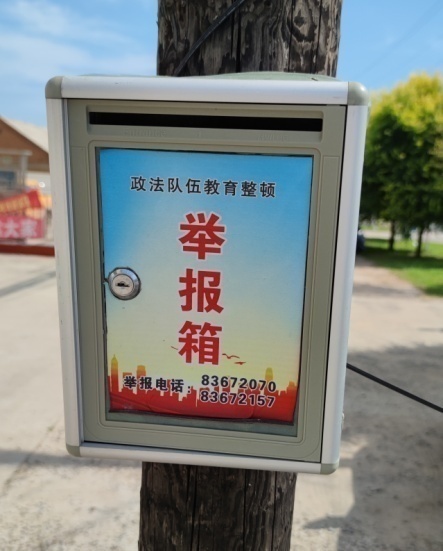 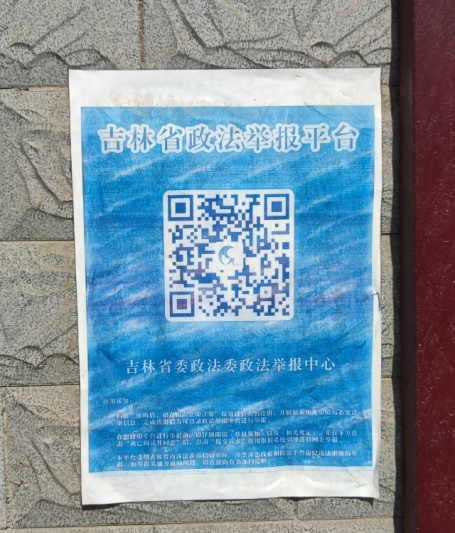 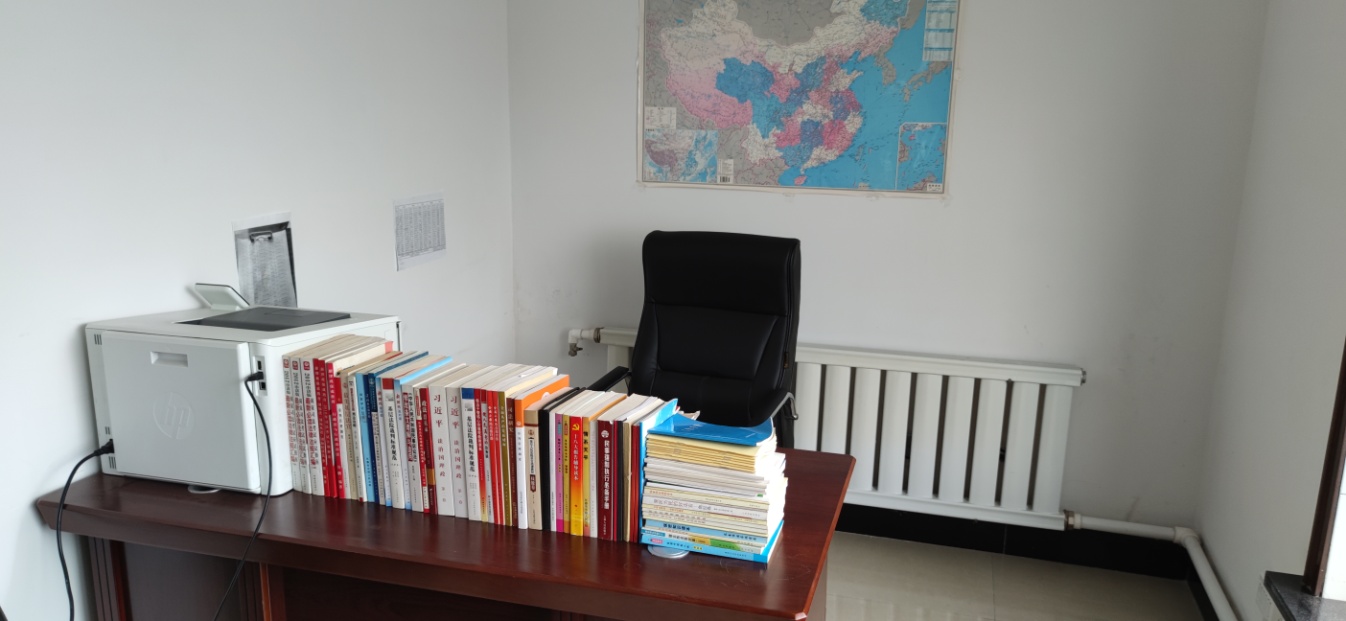 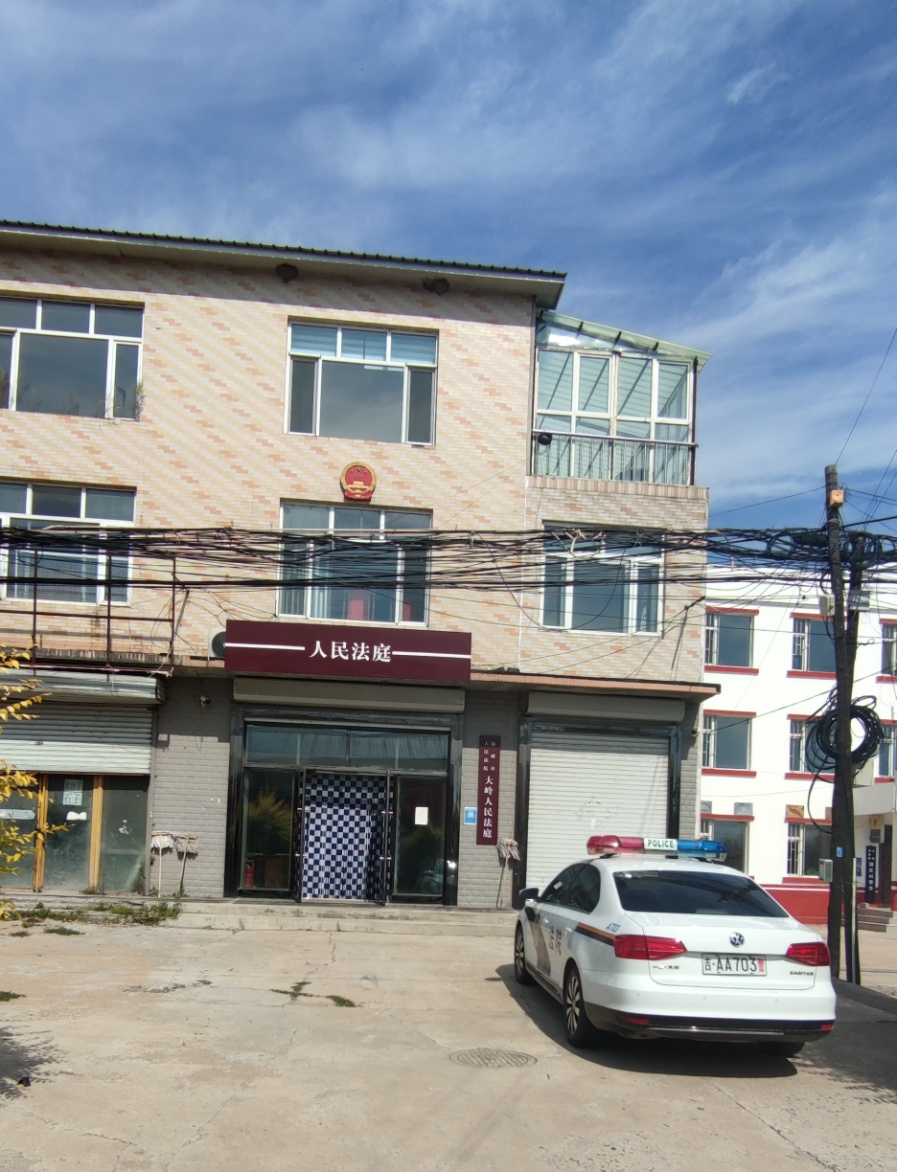 